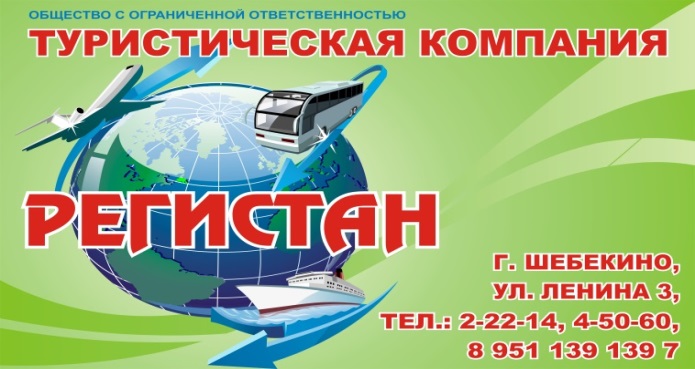 Номер в едином Федеральном Реестре туроператоров РТО  010460Поселок Джубга расположен в 57 км к северу от Туапсе, в долине одноименной реки, ограниченной мысом Шапсухо и горой Ежик. В Джубги действуют крупные оздоровительные комплексы, санатории и пансионаты, вдоль береговой линии выстроились частные мини-отели. Удобная бухта и пляж, комфортный средиземноморский климат и развитая инфраструктура года от года прибавляют поселку популярности среди туристов.Гостевой дом "Taтьяна" Гостевой дом «Татьяна» находится в поселке Джубга. Всего в 5-ти минутах ходьбы до моря. Рядом с гостевым домом также находится все необходимое в шаговой доступности — аквапарка 3 минуты, цент 2 минуты, пляж 5 минут, банкомат - 3 минуты, аптека - 3 минуты и т. д.Просторный двор, оборудованная кухня для самостоятельного приготовления пищи, имеется мангал для приготовления блюд на углях.На всей территории гостевого дома предоставляется бесплатный Wi-Fi.Номера гостевого дома оснащены кондиционером, телевизором, холодильником, душевой комнатой. Вы можете воспользоваться стиральной машиной, гладильной доской+утюг.Имеются номера с балконами и без.Условия заезда-выезда: заселение по номерам после 10:00 в день прибытия. Освобождение номеров до 08:00 в день отъезда.                            Стоимость тура на одного человека (в рублях) за заезд:В стоимость входит: Проезд на комфортабельном автобусе, проживание в номерах выбранной категории, сопровождение, страховка от несчастного случая на время проездаДети до 5-ти лет : Оплачивается проезд плюс ком. услуги – 9500 руб., если ребенок проживает на одном месте с родителями.Если приобретается отдельный проезд:  Взрослые  - 6500 руб., дети до 10 лет - 6000 руб.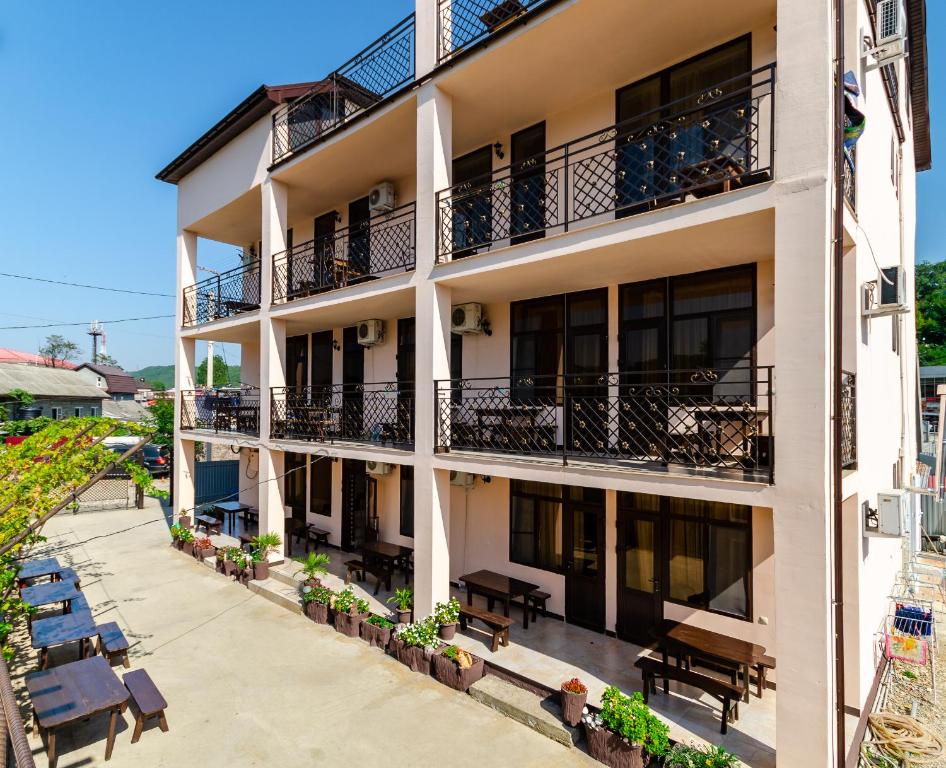 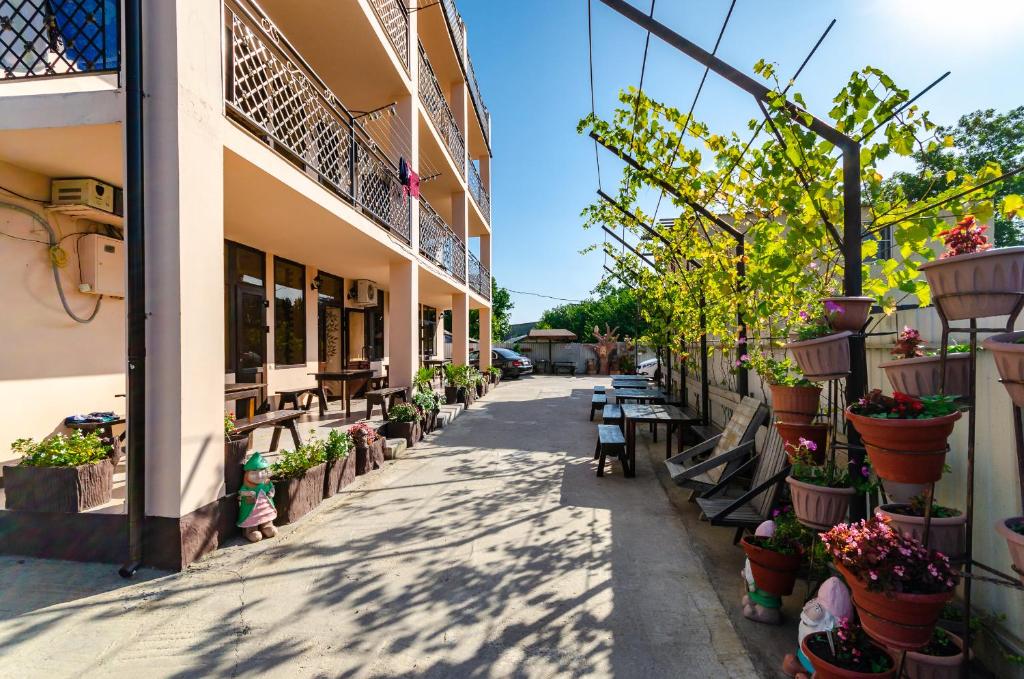 НОМЕРА СТАНДАРТЫ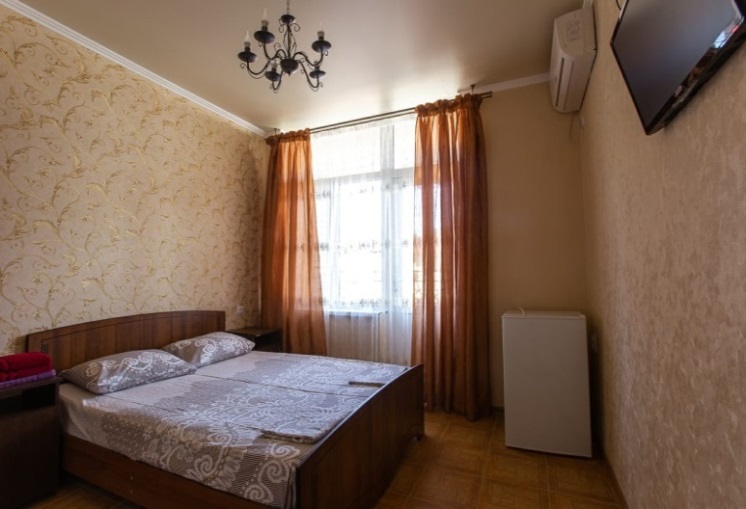 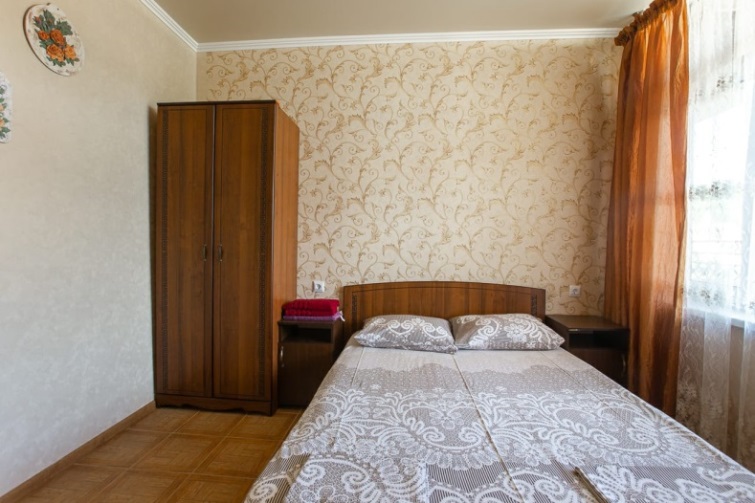 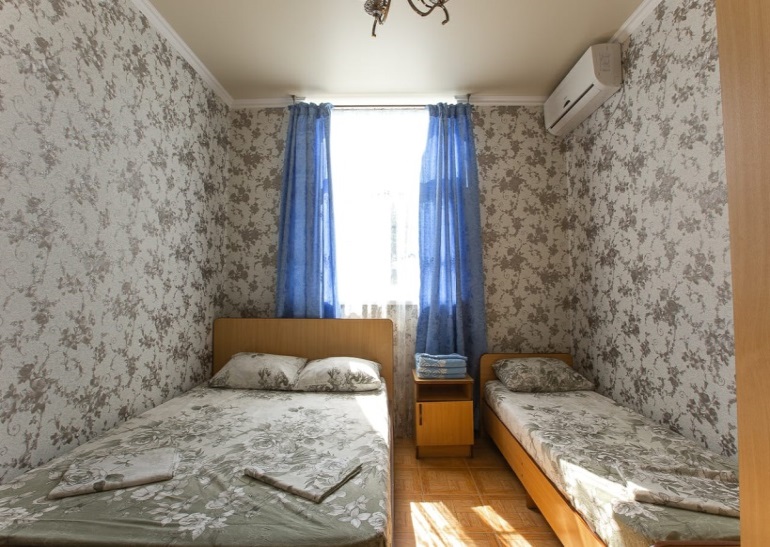 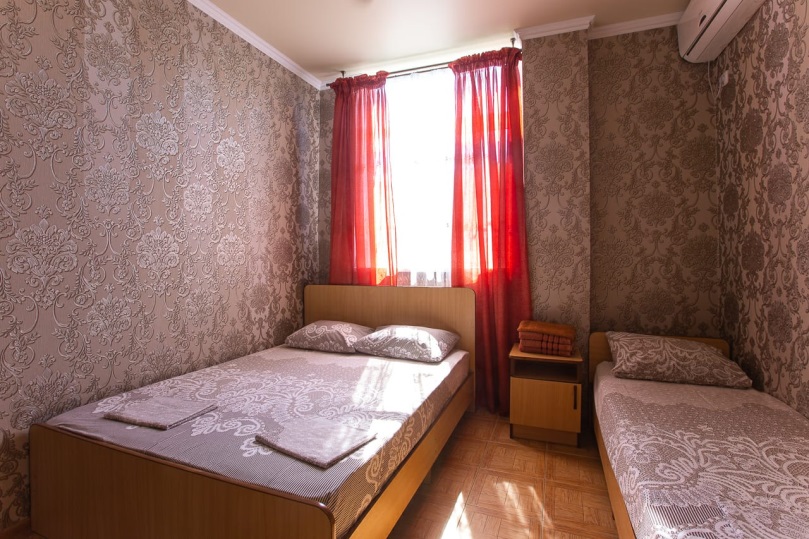 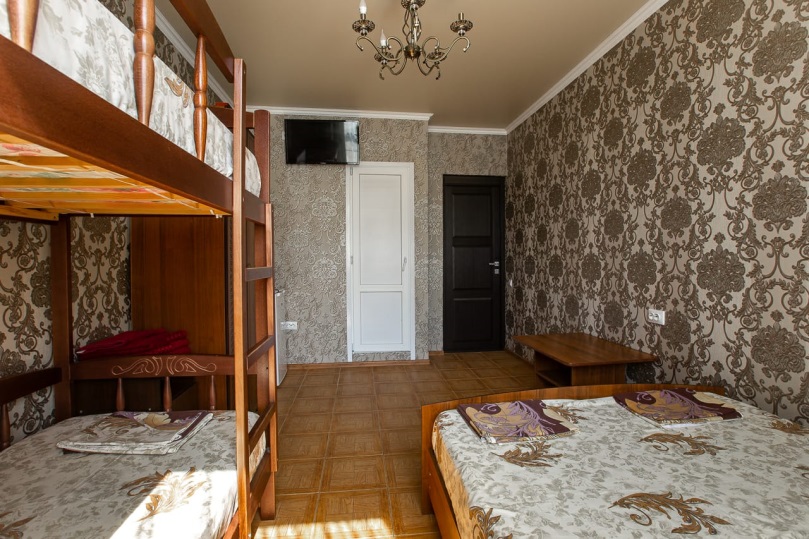 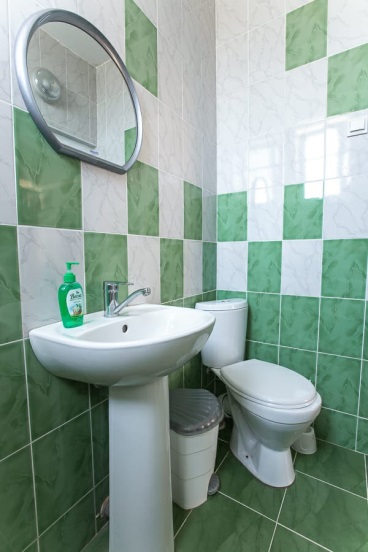 НОМЕРА КОМФОРТЫ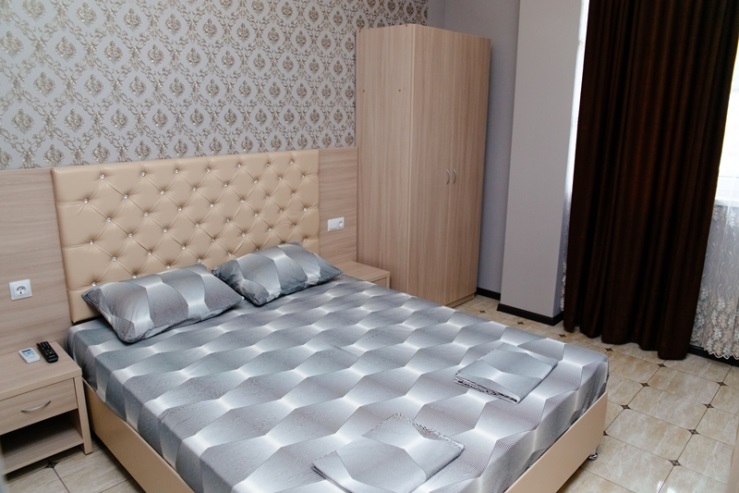 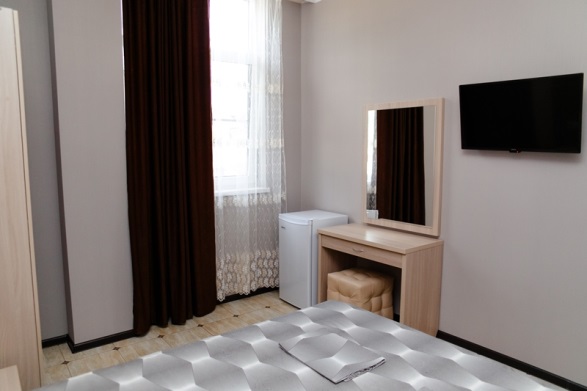 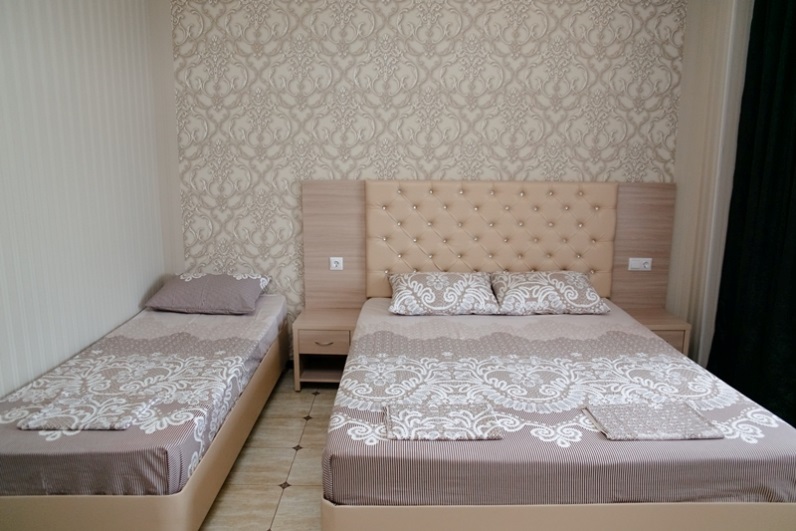 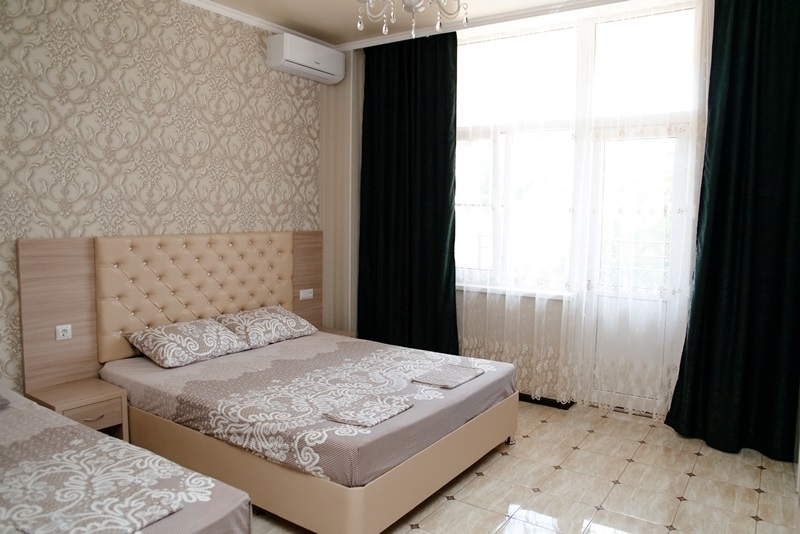 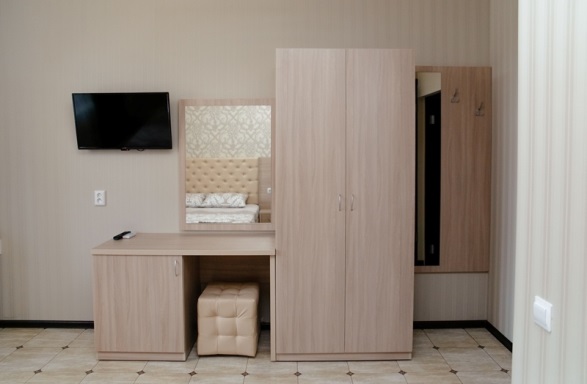 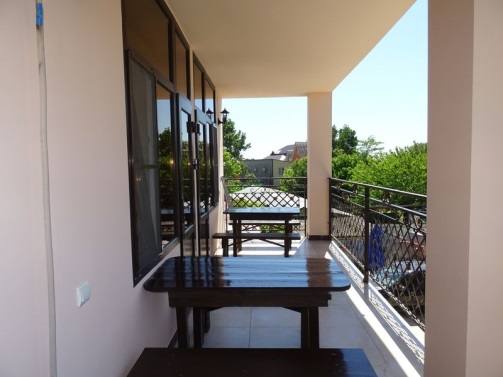 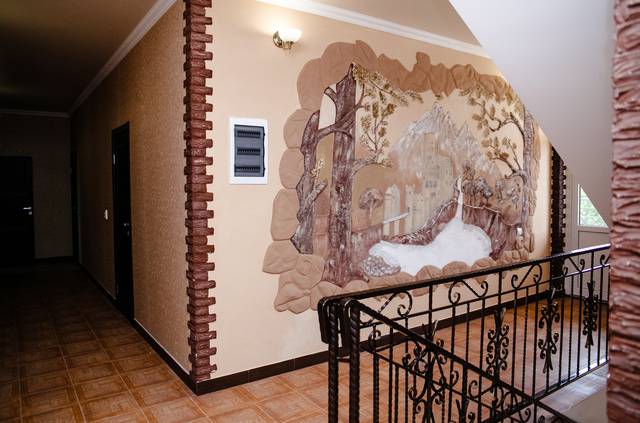 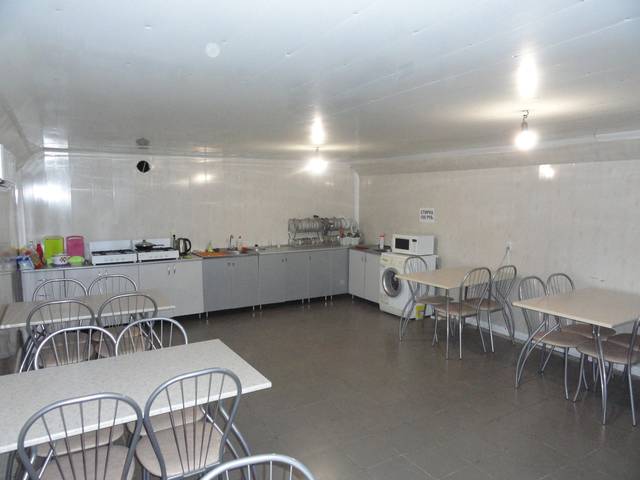 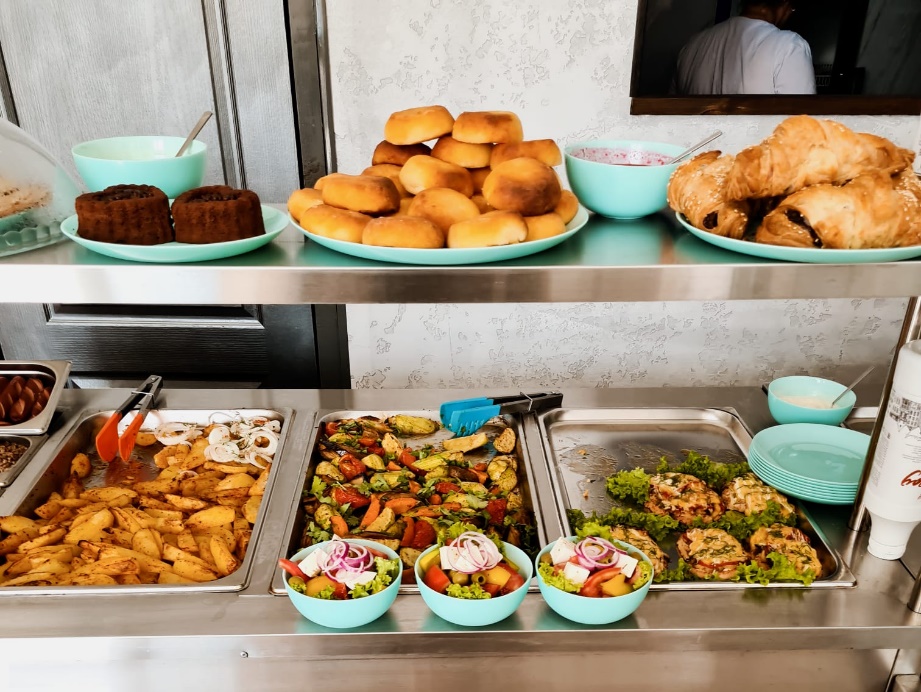 График выездов2-х местный номер «стандарт» 3-х местный номер «стандарт» 4-х местный номер «стандарт»2-х местный номер «комф.»3-х местный номер «комф.»4-х местный номер «комф.»07.06 – 16.06.202415500141001340017300155001430014.06 – 23.06 202415900145001360017500158001450021.06 – 30.06.202415900145001360017500158001450028.06 – 07.07.202416700147001380018500163001490005.07 – 14.07.202416900149001410018800165001520012.07 – 21.07.202417500158001440019200168001550019.07 – 28.07.202417500158001440019200168001550026.07 – 04.08.202417500158001440019200168001550002.08 – 11.08.202417500158001440019200168001550009.08 – 18.08.202417500158001440019200168001550016.08 – 25.08.202417500158001440019200168001550023.08 – 01.09.202417500158001440019200168001550030.08 – 08.09.202416400145001330017100157001440006.09 – 15.09.2024159001420012900162001510013900